(insérer le logo CISSS/CIUSSS ici)								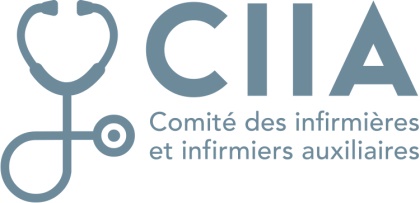 Compte rendu de la réunion du Comité des infirmières et infirmiers auxiliaires (CIUSSS/CISSS ….)Participants : 	Prénom Nom			Prénom Nom			Prénom nom Ordre du jourRésum des discussionsSuite à donner - DélaiOuverture de la réunion et quorumLecture et adoption de l’ordre du jour